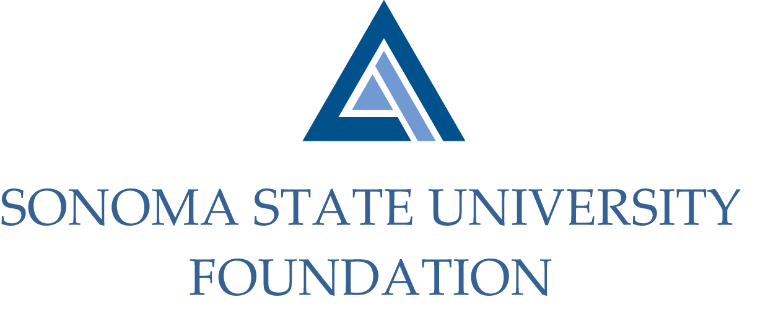 Executive Committee Session of the Board of Directors September 8, 2021 3:00 – 4:00 pmVideo/Teleconference Meeting(for dial-in instructions please email kyle.bishop-gabriel@sonoma.edu)A G E N D A Call to Order and Approval of Minutes  Review of September 17th SSU Foundation Board Meeting Agenda Future Special Presentation Topics New Foundation Logo Open Items